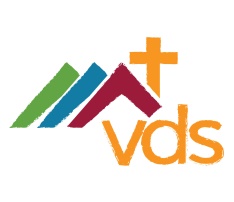 Student name ____________________________________________________________________________                                First Name			Middle Name			Last NameBirth date (MM/DD/Year) _________________   Gender ___ M ___ F   Nickname (if different than above) _____________Parents’ Names ___________________________________________________________________________________                                                                            First and Last Name(s) of Both ParentsAddress _______________________________________________City_________________Zip____________Home Phone ______________________ Cell (mom) _______________________ Cell (dad) ______________________E-mail (mom) ___________________________________ E-mail (dad) ________________________________________Parents are:   ____Together ____Divorced _____Separated _____Other_____________________________________   Student resides with:   ____Parents _____Mother _____Father _____Other__________________________________Student is:  _____Currently enrolled   _____Sibling of an enrolled student    _____Alumni Family   _____New Student  Student is potty trained:  _____ Yes	_____ No	_____ Currently trainingDo you attend Valley Presbyterian Church?  Yes/No     If not, do you have a church home? _________________________All classes begin at 9:00am and end at 12:00 noon. Our Lunch Bunch Program (12:00pm-1:00pm) is also available to children who are at least 3 years old and potty trained. The Lunch Bunch program is billed at the rate of $4 per half hour in addition to our regular tuition rates.    _____ Sunshine Room – 18 months old & strong walker by Sept. 1, 2021 (M, T, or W - $105, $234, or $297 per month)    _____ Tues/Thurs: Two’s Class - Child is 2 by Sept. 1, 2021 - Tuition: $2,340 ($234 per month)       _____ Mon/Wed/Fri: Mini 3’s Class – Tuition: $2,970 ($297 per month)       _____ Tues/Thurs: 3 Year Old Classes – Child is 3 by Sept. 1, 2021 - Tuition: $2,340 ($234 per month)    _____ Mon/Wed/Fri: 3 & 4 Year Old Classes – Child is 3 or 4 by Sept. 1, 2021 - Tuition: $2,970 ($297 per month)       _____ 4 Day Class Mon-Thurs: 4 & 5 Year Olds (by Sept. 1, 2021) – Tuition: $3,580 ($358 per month)       _____ 5 Day Class Mon-Fri: 4 & 5 Year Olds (by Sept. 1, 2021) – Tuition: $4,190 ($419 per month)   School tuition is paid over a 10 month period in 10 equal payments, August-May. Months with holidays, vacations, and/or fewer school days are not charged at a different rate. If a classroom is closed due to Covid-19 exposure, tuition will still be charged for the month. Withdrawing a child from school, whether it is at the beginning, middle, or end of the month, parents are responsible for the entire month’s tuition. If a child is withdrawn after April 1, parents are responsible for April and May tuition. Please attach the non-refundable registration fee of $100 (or select Tuition Express) in order to complete the registration process. (Initial here) ____ I would like to have my registration fee charged via Tuition Express.Signature of Parent/Guardian______________________________________Date____________________________________________________________________________________________________________Office Use OnlyDate registration received______ Tuition Express ______ Check #______ Cash______ Amount__________